2ndesSemaines 4 & 5Heure 1 (on raccroche les wagons) On fait et on corrige les applications de la technique pour déterminer la médiane .Application Déterminer la moyenne et la médiane des séries suivantes : Série 1 Série 2Série 3On s’intéresse aux deux classes de secondes Les notes de la seconde 4 au DS1 de mathématiques sont : 3,5 ;5 ;5 ;8 ;11 ;11,5 ;12 ;12,5 ;12,5 ;14 ;14 ;15 ;15,5 ;16 ;16,5 ;16,5 ;17 ;17 ;17,5 ;18,5 ;19 ;19 ;20Les notes de la seconde 14 au DS1 de mathématiques sont :3,5 ;10,5 ;11,5 ;11,5 ;12,5 ;12,5 ;13 ;14,5 ;14,5 ;14,5 ;15 ;15 ;15,5 ;16 ;17 ;17 ;17,5 ;18 ;18 ;18,5 ;19 ;19 ;19 ;19 ;19 ;19,5 ;20 ;20 ;20 ;20 ;20 ;20 ;201) Déterminer pour chaque classe l’effectif, moyenne, médiane, Q1, Q3, étendue2) Calculer la moyenne de tous les élèves secondesSérie 4Complétez le tableau et s’en servir pour déterminer l’étendue, la moyenne, la classe modale (utiliser google pour trouver une définition de ce terme)  et déterminer dans quelle classe se situe la médiane.Si vous connaissez la méthode du polygone des effectifs (ou fréquences) cumulées croissantes, donner une approximation de la médiane. Dans le cas contraire aller sur une vidéo explicative : https://www.youtube.com/watch?v=1_8UWd2lFisSi vous savez comment faire un histogramme, dessinez un qui représentera les données du tableau.Série 5Déterminer moyenne et médiane de la sériePrendre 5 minutes pour regarder la vidéo d’Yvan Monka : https://www.youtube.com/watch?v=DVN-4u6BCPY&t=219sCorrection des exercices faits potentiellement durant l’heureSérie 1A la main : La ligne d’effectifs cumulés croissants va nous permettre de trouver d’un seul coup d’œil l’effectif total (c’est le dernier effectif cumulé croissant) qui vaut ici 35.Si on doit intérpréter les effectifs croissant :Deuxième colonne : on a obtenu le 8 en ajoutant 3 et 5 , donc cest 8 personnes correspondent aux éléments de valeur 5 et 9 , autrement dit de valeurs inférieures ou égale à 9.De la même manière je peux lire que 15 éléments ont une valeur inférieure ou égale à 13 etc.Du coup, si on met les éléments en lignes, classés par ordre croissant de valeur, alors les éléments 1 à 25 ont une valeur inférieure ou égale 19, donc ça veut dire que l’élément n°26 a une valeur strictement plus grande que 19, en l’occurrence ici il a pour valeur 25.De plus je sais que l’effectif cumulé associé à la valeur 25 est 28, ça veut dire que 28 éléments ont une valeur inférieure ou égale à 25, ça veut dire aussi que l’élément n°28 est le dernier élément a avoir une valeur de 25.Des deux phrases qui précèdent on déduit que les éléments ayant pour valeurs 28 sont les éléments ayant un numéro allant de 26 à 28. Recherche de la médiane :  je regarde donc la 18ème valeur c’est 19En effet les éléments ayant pour valeur 19 sont ceux qui ont un numéro allant de 18 à 25.Série 2A la main : Recherche de la médiane :  je regarde donc la 238ème valeur c’est 35Série 31) seconde 4 	23 élèves,  moyenne 13,76086957; 				 la note de rang 6 est : 11,5 donc Q1 = 11,5			  la médiane est de 15  la note de rang 18 est : 17 donc Q3 = 17		Etendue : 20 – 3,5 = 16,5Seconde 14 	33 élèves,  moyenne 16,37878788 ; 				(33+1)/2 = 17 la médiane est de 17,5  la note de rang 9 est : 14,5 donc Q1 = 14,5  la note de rang 26 est : 14,5 donc Q3 = 19,5Etendue : 20 – 3,5 = 16,52)  Série 41a)  b) pour la médiane :  l’effectif total est 40, cherchons le rang de la médiane la médiane sera donc la moyenne entre la 20ème et la 21ème valeursil se trouve qu’elles valent toutes les deux 7 ainsi la médiane sera Série 5Médiane :L’effectif total est 220, .La médiane sera donc la moyenne entre les valeurs n°110 et n°111 Ces deux valeurs sont dans la catégorie [1400 ;1500[ donc leur moyenne le sera aussi et donc la médiane est dans la classe Heure 2Le polygone d’effectif cumulé croissant Reprenons la série 5 Série 5Médiane :L’effectif total est 220, .La médiane sera donc la moyenne entre les valeurs n°110 et n°111 Ces deux valeurs sont dans la catégorie [1400 ;1500[ donc leur moyenne le sera aussi et donc la médiane est dans la classe Le problème c’est que ça n’est pas spécialement précis comme résultat, on aimerait avoir une approximation, et c’est pour ça qu’on utilise un outil graphique qui nous permettras de la déterminer : le polygone d’effectif ou de fréquence cumulées croissantes  D’après la vidéo pour tracer le polygone d’effectifs cumulés On trace sur l’axe des abscisses les durées possibles Puis sur l’axe des ordonnées on gradue de 0 à l’effectif cumulé maximal (ou de 0 à 100 pour le poly de fréquences cumulées)Puis chaque ligne du tableau va nous donner un point sur le graphique.On sait que 6 personnes ont une valeur inférieure à 1200, on place donc le point de coordonnées (1200 ;6 )On sait que 14 personnes ont une valeur inférieure à 1300, on place donc un point de coordonnées (1300;14)EtcIl y aura éventuellement un point en plus, ici par exemple on sait qu’il n’y a pas d’élément dont la valeur est inférieure à 1000, donc l’effectif cumulé associé à 1000 serait 0, on peut placer le points de coordonnées (1000 ;0)Chaque point est relié à celui qui le précède et à celui qui le suit.En traçant la courbe des effectifs cumulés croissants, on peut avoir une approximation de la médiane. Il suffit de chercher la durée telle que l’effectif soit égal à la moitié de l’effectif total. Ici on peut voir que la médiane devrait être d’à peu près 1480, mais ce n’est qu’une approximation (et grossière avec ça, vu l’épaisseur des traits)Si on avait utilisé un polygone de fréquences cumulées croissantes la droite horizontale aurait été faite à 50% Médiane :L’effectif total est 220, .La médiane sera donc la moyenne entre les valeurs n°110 et n°111 Ces deux valeurs sont dans la catégorie [1400 ;1500[ donc leur moyenne le sera aussi et donc la médiane est dans la classe Application :Donner la classe médiane puis à l’aide d’un polygone de fréquences cumulées donner une approximation de la médiane de la série statistique suivante :Traçage du polygone d’effectif cumulé croissant(150 ;0) (160 ;4) (170 ;28) (175 ;41) 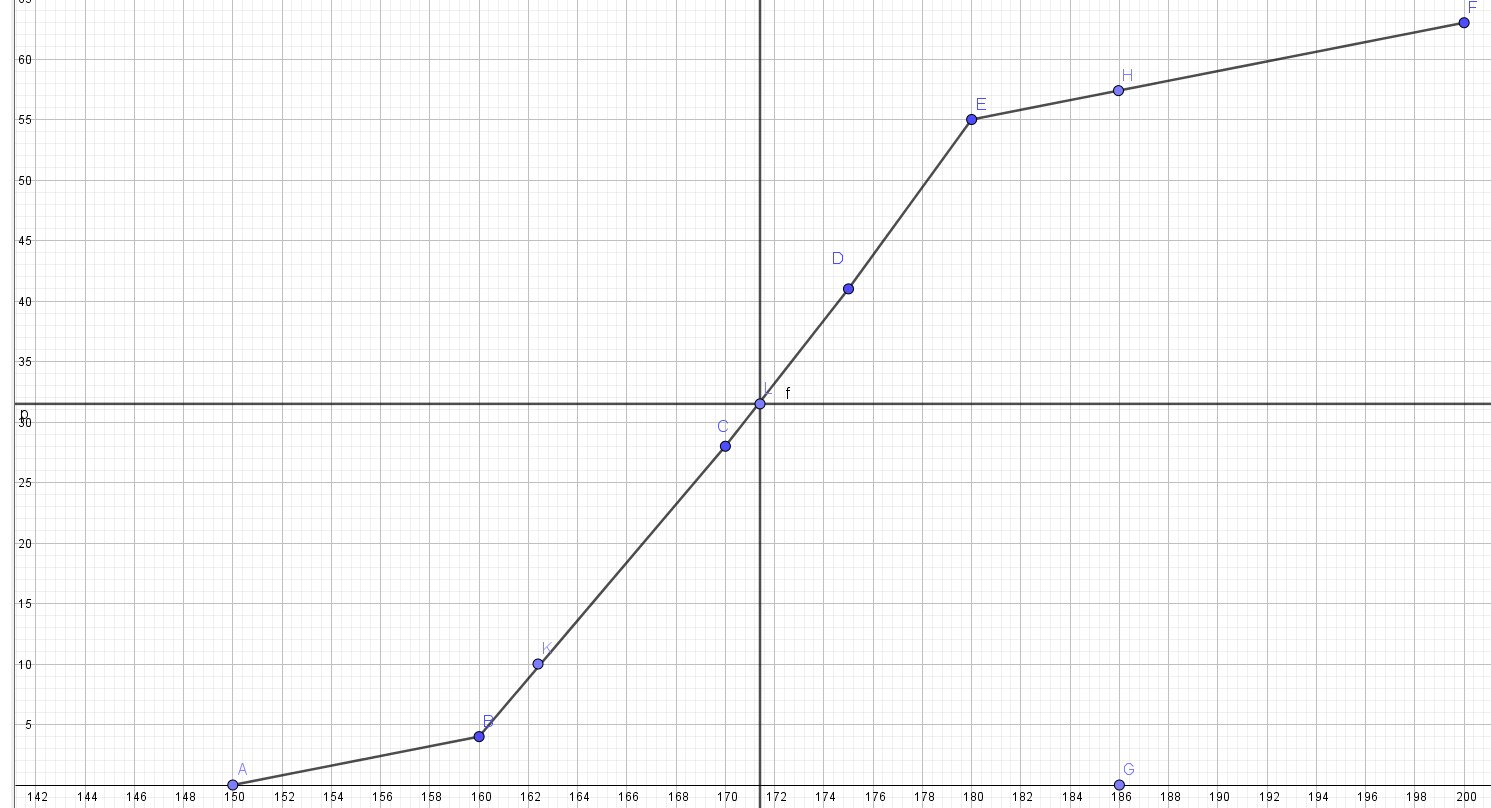 Pour déterminer la médiane je trace l’horizontale d’équation  autrement dit Elle coupe le polygone en un point dont l’abscisse vaut approximativement 171,4La médiane vaudra donc approximativement 171,4Correction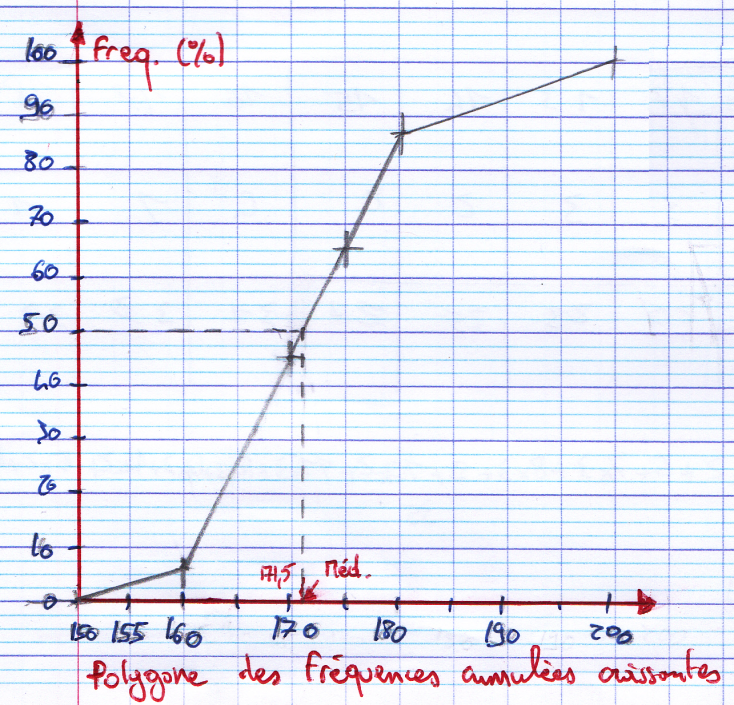 a) Pour trouver la médiane je peux assimiler chaque demi carreau à un individu et donc en considérant qu’il y a en tout 63 individus, la classe du  sera la classe médiane. Ici le 32ème demi carreau est dans la classe  ça sera donc la classe médiane. b) pour trouver une approximation de la médiane je vais utiliser un polygone de fréquences cumulées croissantes, et l’on trouve une médiane d’environ 171,5Heure 3Caractéristiques de dispersion d’une série statistiqueÉtendue (Rappel)Définition : L’étendue d’une série statistique est la différence entre la plus grande valeur et la plus petite valeur de la série.Méthode : Calculer une étendueJérôme :		4	6	7	12	12	17	18	18		Bertrand : 		3	10	12	12	12	13	13	14	14	15	 Julie :		9	10	10	11	12	12	13	14	15Calculer l’étendue pour chaque série de notes de Jérôme, de Bertrand et de Julie.E(Jérôme) = 18 – 4 =14		E(Bertrand) = 15 – 3 = 12		E(Julie) = 15 – 9 = 6L’étendue est une caractéristique de dispersion.Quartiles, écart interquartileDéfinitions : Le premier quartile est la plus petite valeur de la série telle qu'au moins 25 % des autres valeurs de la série sont inférieures ou égales à cette valeur.Le troisième quartile est la plus petite valeur de la série telle qu'au moins 75 % des autres valeurs de la série sont inférieures ou égales à cette valeur.Définition : L'écart interquartile d'une série statistique de premier quartile Q1 et de troisième quartile Q3 est égal à la différence Q3 - Q1.Remarque : L'écart interquartile d'une série mesure la dispersion autour de la médiane. Il contient au moins 50% des valeurs de la série.L'écart interquartile n'est pas influencé par les valeurs extrêmes de la série.Méthode : Calculer les quartilesCalculer les quartiles pour chaque série de notes de Jérôme, de Bertrand et de Julie.Pour déterminer les quartiles, il faut ordonner les séries.Le premier quartile est la donnée de la série se trouvant au quart de l’effectif.Le troisième quartile est la donnée de la série se trouvant au trois-quarts de l’effectif.Jérôme :		4	6	7	12	12	17	18	18	 x 8 = 2, le premier quartile est la 2e donnée de la série ordonnée. x 8 = 6, le troisième quartile est la 6e donnée de la série ordonnée.		Q1(Jérôme)  = 6		Q3(Jérôme) = 17		L’écart interquartile est égal à EQ(Jérôme) = Q3(Jérôme) – Q1(Jérôme) = 17 – 6 = 11Bertrand : 		3	10	12	12	12	13	13	14	14	15		 x 10 = 2.5, le premier quartile est la 3e donnée de la série ordonnée. x 10 = 7.5, le troisième quartile est la 8e donnée de la série ordonnée.		Q1(Bertrand)  = 12		Q3(Bertrand) = 14		L’écart interquartile est égal à EQ(Bertrand) = Q3(Bertrand) – Q1(Bertrand) = 14 – 12 = 2Julie :		9	10	10	11	12	12	13	14	15		 x 9 = 2.25, le premier quartile est la 3e donnée de la série ordonnée. x 9 = 6.75, le troisième quartile est la 7e donnée de la série ordonnée.		Q1(Julie)  = 10		Q3(Julie) = 13	L’écart interquartile est égal à EQ(Julie) = Q3(Julie) – Q1(Julie) = 13 – 10 = 3	Les quartiles sont des caractéristiques de dispersion.ApplicationOn va reprendre les séries faites précédemment et il faudra déterminer étendue, ,  et l’intervalle interquartile Série 1 Série 2Série 3On s’intéresse aux deux classes de secondes, les notes de la seconde 4 au DS1 de mathématiques sont : 3,5 ;5 ;5 ;8 ;11 ;11,5 ;12 ;12,5 ;12,5 ;14 ;14 ;15 ;15,5 ;16 ;16,5 ;16,5 ;17 ;17 ;17,5 ;18,5 ;19 ;19 ;20Les notes de la seconde 14 au DS1 de mathématiques sont :3,5 ;10,5 ;11,5 ;11,5 ;12,5 ;12,5 ;13 ;14,5 ;14,5 ;14,5 ;15 ;15 ;15,5 ;16 ;17 ;17 ;17,5 ;18 ;18 ;18,5 ;19 ;19 ;19 ;19 ;19 ;19,5 ;20 ;20 ;20 ;20 ;20 ;20 ;20Série 5Correction Série 1  je cherche la valeur du 9ème élément, elle est 13 donc  je cherche la valeur du 27ème élément, elle est 25 donc L’écart interquartile est L’intervalle interquartile  il contient à peu près 50% de la populationSérie 2 je cherche la 117ème valeur , elle est de 22 donc  je cherche la 349ème valeur , elle est de 100 donc  je cherche la 233ème valeur , elle est de 35 donc L’écart interquartile est L’intervalle interquartile  il contient à peu près 50% de la populationSérie 3 2nde 4 	je regarde la valeur du 6ème élément : 11,5 donc  	je regarde la valeur du 18ème élément : 17 donc Série 5 je vais regarder les éléments de rang 20 et 21, ils ont tous les deux pour valeur 7 donc la médiane vaut 	je regarde la valeur du 10ème élément : 7 donc  	je regarde la valeur du 30ème élément : 8 donc Heure  4Interprétations des nouveaux indicateursM(Jérôme) = 11,8  	m(Jérôme) = 12		E(Jérôme) = 14		Q1(Jérôme)  = 6		Q3(Jérôme) = 17	EQ(Jérôme) = 11M(Bertrand) = 11,8 	m(Bertrand) = 12,5		E(Bertrand) = 12		Q1(Bertrand)  = 12		Q3(Bertrand) = 14	EQ(Bertrand) = 2M(Julie) ≈ 11,8 	m(Julie) = 12 		E(Julie) = 6		Q1(Julie)  = 10		Q3(Julie) = 13	EQ(Julie) = 3Les moyennes sont environ égales et pourtant les notes ne se répartissent pas de la même manière autour de cette caractéristique de position. Les étendues sont très différentes.Dire que Jérôme à une médiane égale à 12 signifie que Jérôme a obtenu autant de notes au-dessus de 12 que de notes en-dessous de 12.Dire que le premier quartile de Bertrand est égal à 12 signifie qu’au moins un quart des notes de Bertrand sont inférieures ou égales à 12.Dire que le troisième quartile de Julie est égal à 13 signifie qu’au moins trois quarts des notes de Julie sont inférieurs ou égales à 13.L’écart interquartile de Jérôme est égal à 11 signifie qu’au moins 50% des notes de Jérôme sont comprises entre 6 et 17 (les quartiles).Cas de pondération d’une série statistiqueSérie statistiqueTailles des élèves de 2nde5 en cm :174 – 160 – 161 – 166 – 177 – 172 – 157 – 175 – 162 – 169 – 160 – 165 – 170 – 152 – 168 – 156 – 163 – 167 – 169 – 158 – 164 – 151 – 162 – 166 – 156 – 165 – 179 Regroupement par classeRegrouper cette série de tailles par classes de longueur 5 cm et calculer les fréquences arrondies au centième : L’effectif total est 27.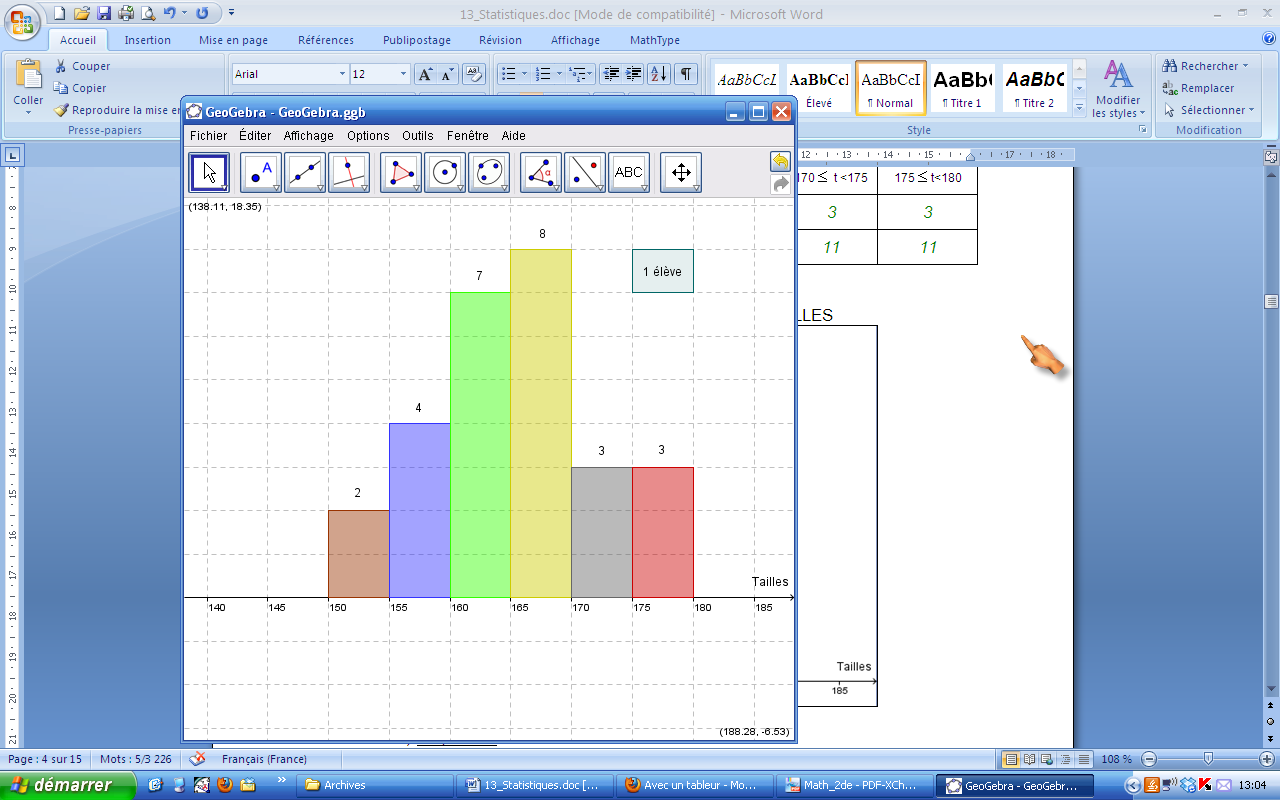 HISTOGRAMME DES EFFECTIFS DES TAILLESRemarque :Dans un histogramme, l’aire des rectangles est proportionnelle à l’effectif (ou à la fréquence). Ainsi, dans l’exemple, en regroupant les deux premières classes, on obtiendrait la représentation suivante :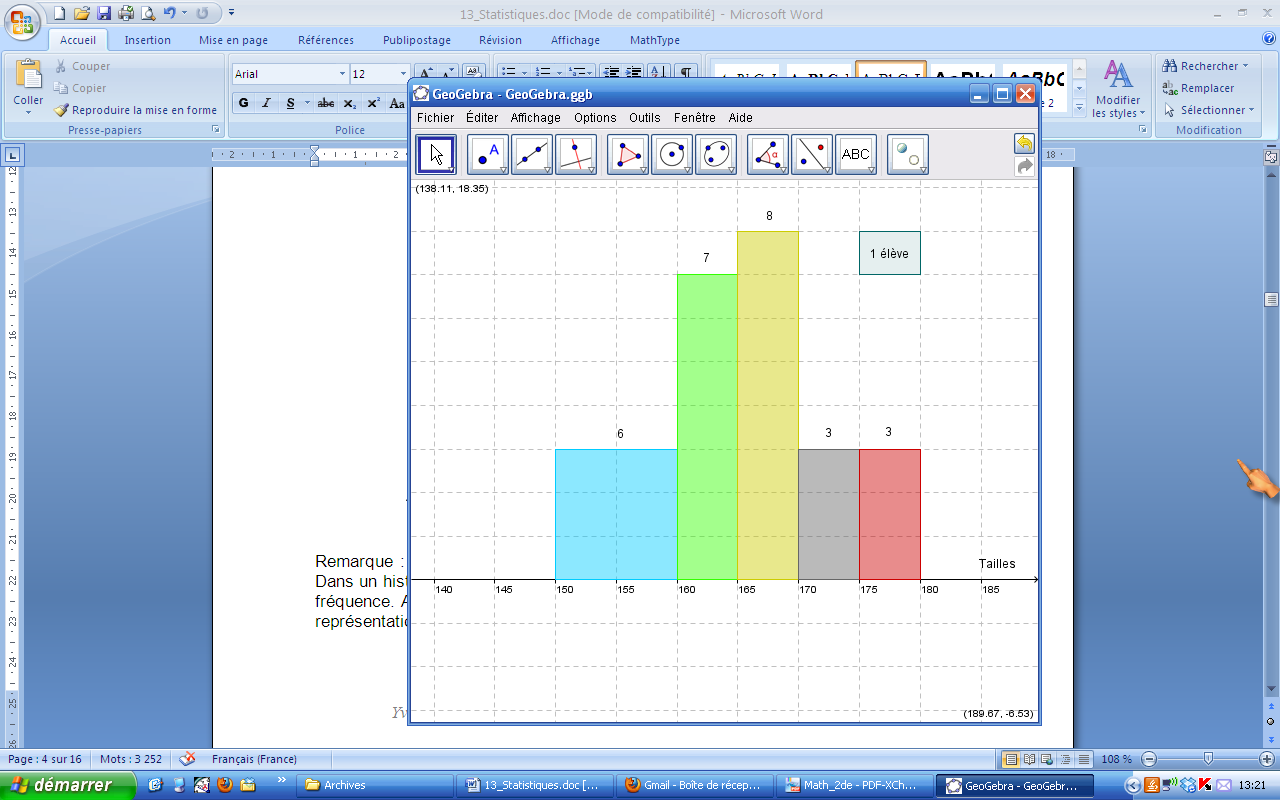 ApplicationDessiner un histogramme associé à la série suivanteAire = effectif * kLargeur * hauteur = effectif * k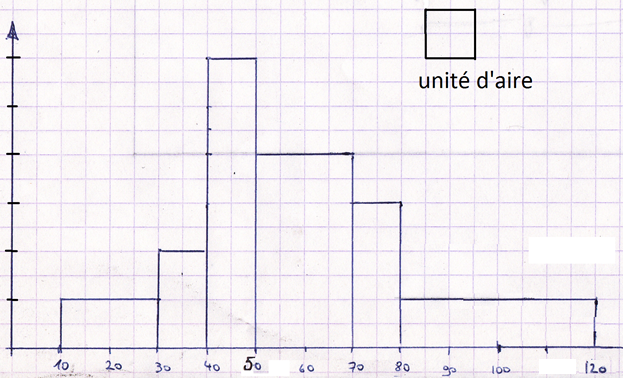 Exercice 2Se servir de l’histogramme suivant pour remplir le tableau.Déterminer la classe médianeDéterminer la moyenne et l’étendue.Tracer un polygone de fréquences cumulées.En supposant que les éléments sont répartis de manière régulière dans chaque classe, déterminer graphiquement la médiane et les deux quartilesExercice 3Faire un histogramme (conseil : on peut choisir un coefficient de proportionnalité entre l’avant dernière ligne et la suivante telle que le premier rectangle soit de hauteur 64mm) Exercice 4Déterminer la classe médianeDéterminer la moyenne.Tracer le polygone des effectifs cumulés.En supposant que les éléments sont répartis de manière régulière dans chaque classe, déterminer graphiquement la médiane et les deux quartiles.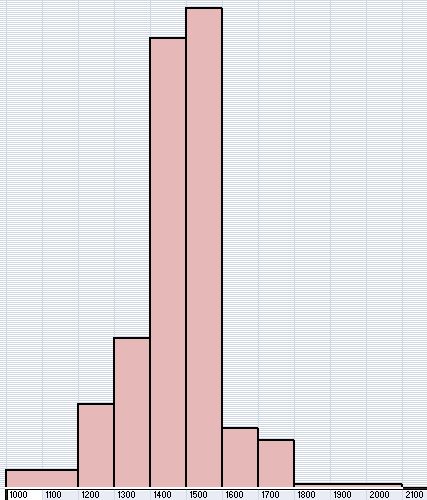 Faire un histogramme CorrectionExemple 1Exemple 2Exercice 3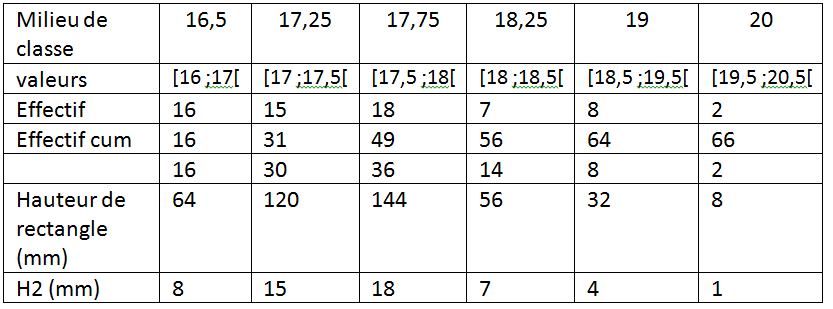 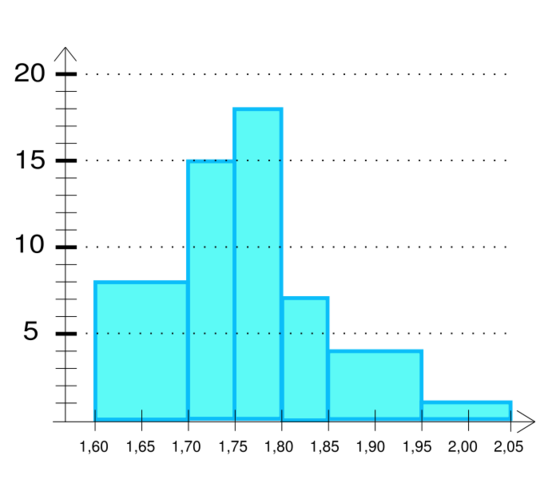 Sur la figure ci contre j’ai changé l’échelle et donc mes valeurs sont dix fois trop petites que celles que vous devez avoir.Rappel pour tracer un histogramme :Divisez dans un premier temps les effectifs par les largeurs de classe (il y avait une ligne sans entête pour cela) puis multipliez les valeurs obtenues par la constante de votre choix pour obtenir les hauteurs des rectangles.Autre choix / représentation graphique(sans respecter l’aide) Aire = effectif * kLargeur * hauteur = effectif * k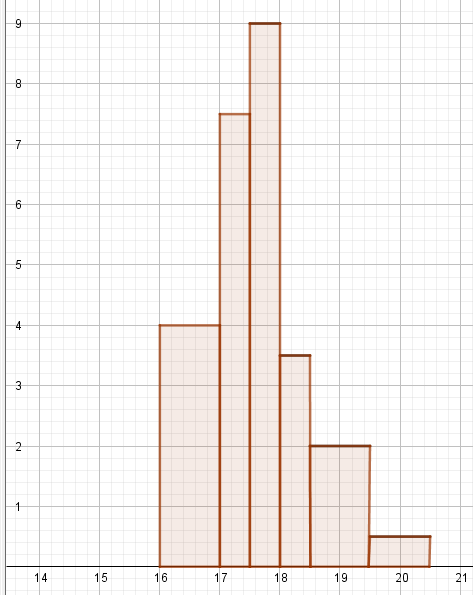 Exercice 41)2)  , considérons le 250ème et le 251ème élément. Ils sont tous les deux dans la classe [50 ;70[. Cette classe est donc la classe médiane.3) 
l’étendue est de 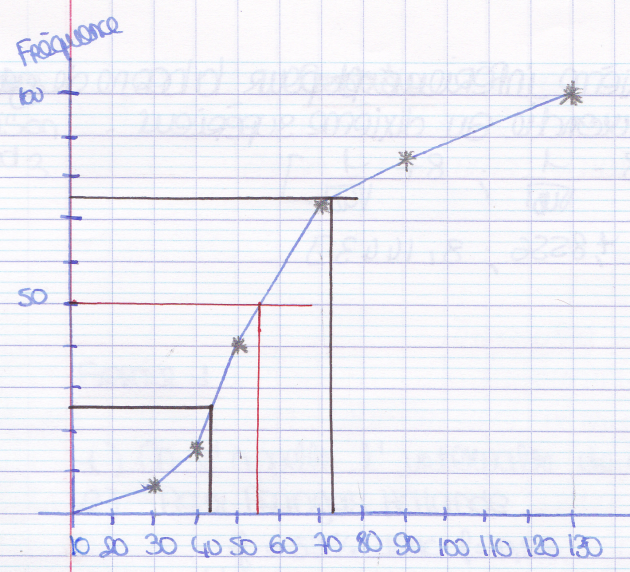 4) on peut lire sur le graphique que la médiane vaut approximativement 55,  et Heure 5Moyenne pondéréeIl s’agit d’un calcul de moyenne pondéré car des effectifs différents ni sont associés à chaque valeur xi.Définition : La moyenne d’une série statistique dont les valeurs sont x1, x2 , …, xk et les effectifs correspondants n1, n2, …, nk est notée   et est égale à  ..Ainsi dans l’exemple : = (2 x 152  + 4 x 157 + 7 x 162 + 8 x 167 + 3 x 172 + 3 x 177) : 27 = 4449 : 27   164,8 cmLinéarité de la moyenneComment trouver la moyenne d’un grand groupe faite à partir des moyennes des différents sous groupes qui constituent le grand groupePropriétéSoit deux groupes de moyennes valant respectivement  et  et d’effectifs totaux respectifs  et Démonstration Soit une série statistique de valeurs  …  associées respectivement aux coefficients On suppose que ces valeurs et leurs effectifs correspondants peuvent être regroupés de la manière suivante : On pose  et  les moyennes des sous groupesAinsi Comme   	  on aura :    et  Donc Si je pose  et Exemples : Déterminer les moyennes dans les situations suivantes : Premier trimestre 14/20 avec un total de coefficients 11Second trimestre 12/20 avec un total de coefficients de 8Solutions Propriété : Si une série de valeurs  a pour moyenne , alors la série de valeurs , avec a et b réels, a pour moyenne .Exemple : en SNT le professeur a décidé de donner 10 points à tout le monde et de noter le devoir sur dix puis d’ajouter les deux valeurs pour avoir la note du devoir sur 20Par quelle formule peut on passer de  la note donnée par le professeur à la note véritable de l’élève ?Ainsi un élève ayant eu 14 au contrôle a en fait  , son devoir mérite 8/20La moyenne de classe était de 16 , combien mérite la classe ?  la classe mérite 12/20Exemple :					      MoyennesOn a , et donc en appliquant la propriété, la moyenne de la série  est égale à : . On retrouve bien le résultat calculé directement dans le tableau.Petits exercices d’application :Exercice 1Pierre a obtenu 13.5 au rattrapage du dernier devoir de math, qu’il n’avait pu faire. La moyenne des 23 autres élèves est de 9. 1. Calculez la moyenne de la classe. 2. Pour remonter la moyenne de la classe, le professeur hésite entre deux options : • Remonter toutes les notes de 0.5. Quelle est alors la nouvelle moyenne de la classe ? • Augmenter toutes les notes de 5%. Cela revient à toutes les multiplier par 1.05 (essayez de le montrer). Quelle est alors la nouvelle moyenne de la classe ? Exercice 2Un professeur préfère donner ses contrôles quand les élèves sont en demi groupeIl a deux classes de troisième une de 27 élèves (groupe  A : 14 élèves, groupe B : 13élèves)  et une classe de 31 (groupe C : 15 élèves , groupe D 16 élèves) Les moyennes des groupes respectifs est donnée dans le tableau suivant :Donner la moyenne de la première classe et de la seconde, puis donner la moyenne de tous les élèves. Exercice 3Antonine en a assez de voir que le prof donne sans arrêt des points bonus (à gagner) et des points cadeau (automatiquement gagnés), elle veut y voir plus clair sur le niveau de la classe et le sien Pour le dernier contrôle le professeur a mis 7 points bonus dont deux points cadeaux.Antonine a eu comme note brute 23/20 et la classe a eu comme moyenne de ses notes brutes 12/20Donner la note qu’aurait eu antonine avec un professeur plus strict ? Même question avec la moyenne de la classe.Correction :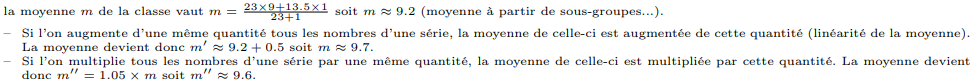 Exercice 2Un professeur préfère donner ses contrôles quand les élèves sont en demi groupeIl a deux classes de troisième une de 27 élèves (groupe  A : 14 élèves, groupe B : 13élèves)  et une classe de 31 (groupe C : 15 élèves , groupe D 16 élèves) Les moyennes des groupes respectifs est donnée dans le tableau suivant :Exercice 3Appelons  la note obtenue par l’élève,  le nombre de points qu’il a réellement obtenu et  sa vraie note sur 20.Pour connaitre le nombre de point réellement obtenus on doit retirer les 2 points gratuits, et on obtient une note sur (20+5) , pour convertir une note sur 25 en une note sur 20, il faut la multiplier par  car :Ça revient à faire un produit en croix : On a Ainsi  Antonine a eu une note de  donc sa vraie note sur 20 sera : La classe a eu une moyenne de 12 or comme  on aura  Et ainsi  la moyenne de classe est de 8/20Variance, écart-typeDéfinitions : - La variance V d'une série statistique de moyenne  dont les valeurs du caractère sont x1, x2, x3, …, xk et les effectifs correspondants sont n1, n2, n3, …, nk est égale à :   .- L'écart-type  d'une série statistique de variance V est égal à : . remarqueLa variance est la moyenne des carrés des écarts entre les valeurs de ma série statistique et la moyenne de celle-ci. ExempleAinsi dans l’exemple : = (2 x 152  + 4 x 157 + 7 x 162 + 8 x 167 + 3 x 172 + 3 x 177) : 27 = 4449 : 27   164,8 cmAinsi en reprenant l’exemple des tailles de la 2nde5, la variance est égale à : 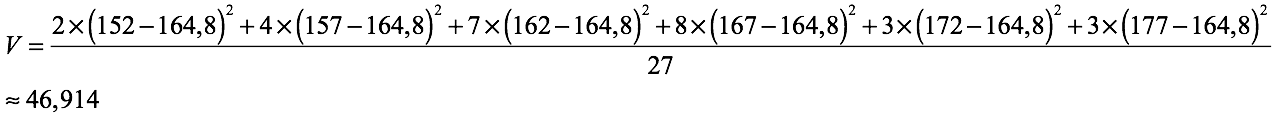 L'écart-type possède la même unité que les valeurs de la série.Ainsi pour la série étudiée, l'écart-type est environ égal à 6,85 cm.Remarque :L'écart-type exprime la dispersion des valeurs d'une série statistique autour de sa moyenne. Les valeurs extrêmes influencent l'écart-type.En visio : on verra comment trouver tous les indicateurs d’un coup avec la calculatriceAlternative : les vidéos d’Yvan Monka :	1) https://www.youtube.com/watch?v=_q7MKnLOFe42) https://www.youtube.com/watch?v=JPTDZtSrd2oApplication retrouver les moyennes médianes et quartiles des exercices précédents Exemple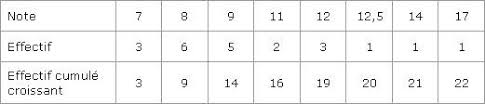 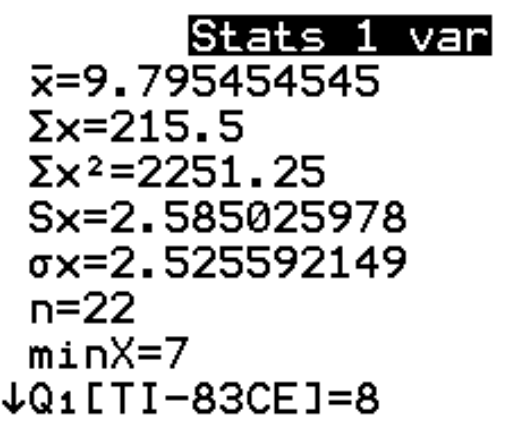 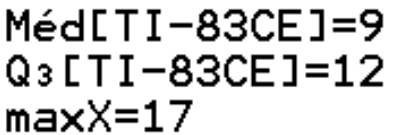 Heure 6Nouveau chapitre (ne pas oublier d’en télécharger le polycopié) On revient sur les fonctions, et cette fois ci on va découvrir des techniques pour les étudier de manière rigoureuse .VARIATIONS D’UNE FONCTION Croissance, décroissance, monotonie d’une fonctionExemple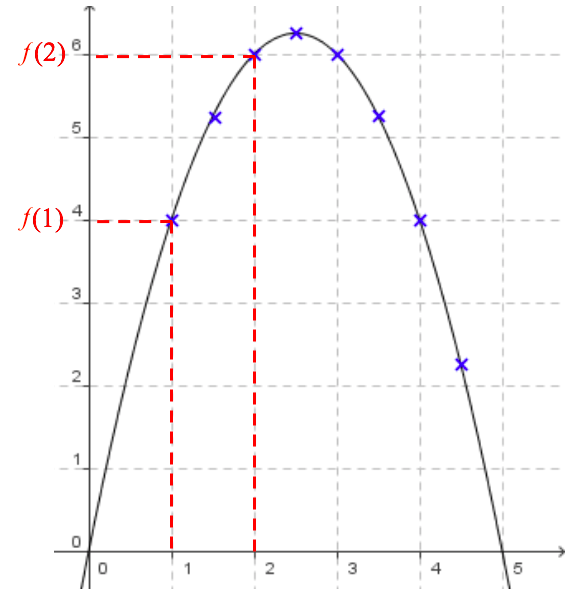 On a représenté ci-dessous dans un repère la fonction f définie par . Pour des valeurs croissantes choisies pour x dans l’intervalle [0 ; 2,5], les valeurs de  f sont également croissantes.Par exemple : 1 < 2 et f (1) < f (2).Pour des valeurs croissantes choisies pour x dans l’intervalle [2,5 ; 5], les valeurs de  f sont décroissantes.Par exemple : 3 < 4 et f (3) > f (4).On dit que la fonction f est croissante sur l’intervalle [0 ; 2,5] et décroissante sur l’intervalle [2,5 ; 5].Remarque :- Intuitivement, on dit qu’une fonction est croissante lorsqu’en parcourant la courbe de la gauche vers la droite, on « monte ».- On dit qu’une fonction est décroissante lorsqu’en parcourant la courbe de la gauche vers la droite, on « descend ».DéfinitionsSoit f une fonction définie sur un intervalle I.Dire que f est croissante sur I signifie que pour tous réels a et b de I : 
si a  b alors .Dire que f est décroissante sur I signifie que pour tous réels a et b de I :
si a  b alors .Dire que f est constante sur I signifie que pour tous réels a et b de I : .Dire que f est monotone sur I signifie que f est soit croissante sur I, soit décroissante sur I.Remarques :On dit qu’une fonction croissante conserve l’ordre.On dit qu’une fonction décroissante renverse l’ordre.Une fonction constante sur I peut être considérée comme croissante et décroissante sur I.Petit point méthodePour prouver qu’une fonction  est croissante (ou  décroissante) sur un intervalle donné , on prendra deux valeurs inconnues  et  qui sont dans un ordre et on prouve que dans ce cas  et  sont nécessairement dans le même ordre (ordre opposé) Exemple  si on dessine la courbe de  elle est décroissante sur donc on peut se doutes des variations de , sauf que maintenant on ne voudra plus d’approche graphique pour soutenir nos affirmations, on attend de ta part que tu prouves ton affirmation en utilisant les méthodes Soit  et  deux réels, tels que  donc  donc  donc  donc la fonction  change l’ordre des images, on a à faire à une fonction décroissante. Exercices à faireEtudier les variations des fonctions suivantes :	sur 	sur   		sur  		sur 	sur  (pour les motivés et les affutés) Aide : on peut se servir des fonctions de références, par exemple imaginez que l’on cherche les variations de  la fonction qui à tour réel strictement négatif associe  on sait que la fonction inverse   est décroissante sur  prenont deux réels strictement négatifs  et  tels que  la fonction inverse étant négative sur   donc  donc  donc  ainsi  ainsi la fonction  conserve l’ordre sur   et donc elle est croissante sur cet intervalle. Correction	sur Soit  deux réels tels que  alors  donc  donc  Ainsi  conserve l’ordre , cette fonction est donc croissante sur .	sur Soit  deux réels tels que  alors  donc  donc Ainsi  change l’ordre , cette fonction est donc décroissante sur .  		sur Soit  deux réels tels que  or je sais d’après le chapitre sur les fonctions de référence que la fonction inverse est décroissante sur  donc elle va changer notre ordre ainisi :  donc  donc  donc  est décroissante sur  		sur Soit  deux réels tels que  or je sais d’après le chapitre sur les fonctions de référence que la fonction carrée est décroissante sur  donc elle va changer notre ordre ainisi :  donc  donc  donc  est croissante sur 	sur  (pour les motivés et les affutés)Soit  deux réels tels que  Passage à l’opposé 					(change l’ordre)J’ajoute 2			Je passe à l’inverse 						(change l’ordre)Je multiplie par 8		J’ajoute 4			donc  est croissante sur  Heure 7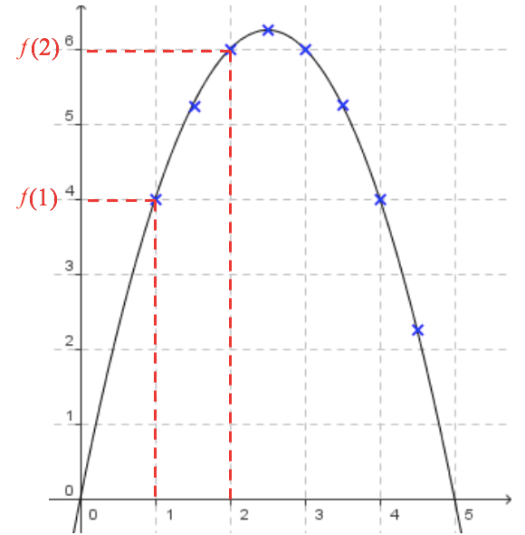 On révise la notion de maximum et minimum Maximum ; minimumExemple : On reprend la fonction f définie dans l’exemple du paragraphe 1.Pour tout nombre réel x de l’intervalle [0 ; 5], on a : f (x) ≤ 6,25.6,25 est le maximum de la fonction f.Définitions :Soit f une fonction de l’intervalle I. a et b deux nombres réels de I.Dire que f admet un maximum M en a de I signifie que pour tout nombre réel x de l’intervalle I, .Dire que f admet un minimum m en b de I signifie que pour tout nombre réel x de l’intervalle I, .Tableau de variationsUn tableau de variations résume les variations d'une fonction en faisant apparaître les intervalles où elle est monotone.Exemple : On reprend la fonction f définie dans l’exemple du paragraphe 1.La fonction f est croissante sur l’intervalle [0 ; 2,5] et décroissante sur l’intervalle [2,5 ; 5].f (0) = 0		f (2,5) = 6,25		f (5) = 0Méthode : Déterminer graphiquement les variations d’une fonction et dresser un tableau de variations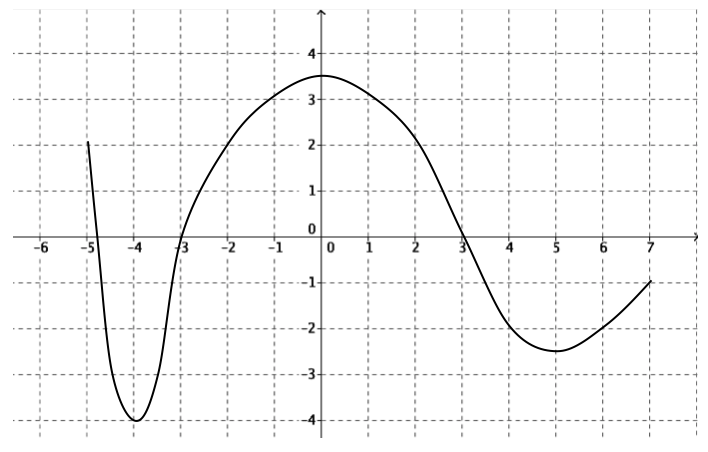  Vidéo https://youtu.be/yGqqoBMq8Fw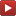 On considère la représentation graphique la fonction f :1) Donner son ensemble de définition.2) Donner les variations de la fonction.3) Donner les extremums de la fonction en précisant où ils sont atteints.4) Résumer les résultats précédents dans un tableau de variations.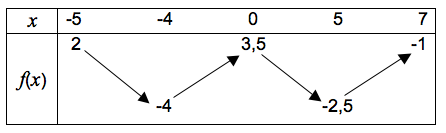 Correction 1) La fonction f est définie sur [–5 ; 7].2) La fonction f est croissante sur les intervalles [–4 ; 0] et [5 ; 7]. Elle est décroissante sur les intervalles [–5 ; –4] et [0 ; 5].3) Le maximum de f est 3,5. Il est atteint en x = 0.Le minimum de f est – 4. Il est atteint en x = – 4 .4) Pour lundi exercices 57, 60, 62 P290Valeur 591317192527effectif3572837effectif cumulés croissantsValeur 10223575100115effectif10080756512035effectif cumulés croissantsmilieu de classeDuréeDuréeDuréeDuréeDuréeeffectifeffectif cumulé Fréq %Fréq cum %[1000;1200[6[1200;1300[14[1300;1400[25[1400;1500[75[1500;1600[80[1600;1700[10[1700;1800[8[1800;2100[2réponses justes45678910effectif207141151effectif cumuléValeur 591317192527effectif3572837effectif cumulés croissants381517252835Valeur 591317192527effectif cumulés croissants381517252835Rang des éléments ayant pour valeur (celle de la colonne)1…34…89…1516…1718…2526…2829…35Valeur 10223575100115effectif10080756512035effectif cumulés croissants100180255320440475réponses justes45678910effectif207141151effectif cumulé22923343940milieu de classeDuréeDuréeDuréeDuréeDuréeeffectifeffectif cumulé fréq %Fréq cum %1100[1000;1200[6602,72,71250[1200;1300[14206,49,11350[1300;1400[254511,420,51450[1400;1500[7512034,154,61550[1500;1600[8020036,4911650[1600;1700[102104,595,51750[1700;1800[82183,699,11950[1800;2100[22200,09100milieu de classeDuréeDuréeDuréeDuréeDuréeeffectifeffectif cumulé fréq %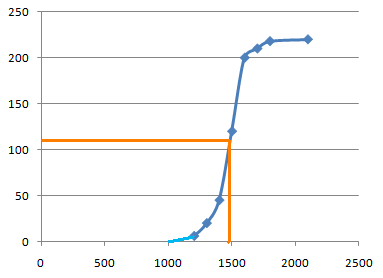 Fréq cum %1100[1000;1200[6602,72,71250[1200;1300[14206,49,11350[1300;1400[254511,420,51450[1400;1500[7512034,154,61550[1500;1600[8020036,4911650[1600;1700[102104,595,51750[1700;1800[82183,699,11950[1800;2100[22200,09100taille (cm)[150;160[[160;170[[170;175[[175;180[[180;200[Effectif 42413148Effectif cumuléesfréquencesfréquences cumuléestaille (cm)[150;160[[160;170[[170;175[[175;180[[180;200[Effectif 42413148Effectif cumulées428415563fréquences6,438,120,622,212,7fréquences cumulées6,444,465,187,3100Valeur 591317192527effectif3572837effectif cumulés croissantsValeur 10223575100115effectif10080756512035effectif cumulés croissantsréponses justes45678910effectif207141151effectif cumulé22923343940Valeur 591317192527effectif3572837effectif cumulés croissants381517252835Valeur 10223575100115effectif10080756512035effectif cumulés croissants100180255310430465réponses justes45678910effectif207141151effectif cumulé22923343940Tailles150  t < 155155  t < 160160  t < 165165  t < 170170  t < 175175 t < 180Effectifs247833Fréquences≈ 0,070,150,260,30,110,11DuréeDuréeDuréeDuréeDuréeeffectifeffectif divisé par largeur de classe Hauteur de la barre.[1000;1200[60,030,9[1200;1300[140,144,2[1300;1400[250,257,5[1400;1500[750,7522,5[1500;1600[800,824[1600;1700[100,13[1700;1800[80,082,4[1800;2100[20,00660,2valeurs[10 ;30[[30 ;40[[40 ;50[[50 ;70[[70 ;80[[80 ;120[Unité d’aireUnité d’aire cum25EffectifEffectif cum500FréquenceFréquence cumMilieu de classevaleurs[16 ;17[[17 ;17,5[[17,5 ;18[[18 ;18,5[[18,5 ;19,5[[19,5 ;20,5[Effectif161518782Effectif cumEffectif/largeur classeHauteur de rectangle (mm)valeurs[10 ;13[[13 ;15[[15 ;17[[17 ;18[[18 ;20[[20 ;24[Effectif6810742Effectif cumHauteur de rectangle (mm)Milieu de classe16,5valeurs[16 ;17[[17 ;17,5[[17,5 ;18[[18 ;18,5[[18,5 ;19,5[[19,5 ;20,5[Effectif161518782Effectif cumEffectif/largeur classe1630361482Hauteur de rectangle (carreaux)47.593.520.5valeurs[10 ;30[[30 ;40[[40 ;50[[50 ;70[[70 ;80[[80 ;120[Unité d’aire226834Unité d’aire cum2410182125Effectif40401201606080Effectif cum4080200360420500Fréquence8824321216Fréquence cum816407284100valeurs xi152157162167172177Effectifs ni247833Moyennes1316coefficients20447–2(4 + 7 – 2) : 3 = 339–9(3 + 9 – 9) : 3 = 1GroupeABCDMoyenne 9,31413,710,2GroupeABCDMoyenne 9,31413,710,2NoteXX’base2025valeurs xi152157162167172177Effectifs ni247833x0                  2,5               5f (x)                   6,25 0                                     0